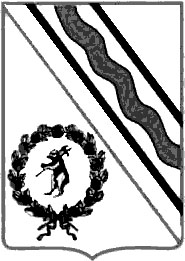 Администрация Тутаевского муниципального районаПОСТАНОВЛЕНИЕот 27.07.2022 № 572-пг. ТутаевОб утверждении проекта межеваниятерритории многоквартирных жилых домов, расположенных по адресам:Ярославская область, Тутаевский район,поселок Фоминское, улица Центральная, дома 11, 12, 13В соответствии со статьями 42, 43, 45 и 46 Градостроительного кодекса Российской Федерации, протоколом общественных обсуждений от 13 июля 2022г. № 85, заключением от 18 июля 2022г. о результатах общественных обсуждений по проекту постановления от 03.06.2022 № 439-п «Об утверждении проекта межевания территории многоквартирных жилых домов, расположенных по адресам: Ярославская область, Тутаевский район, поселок Фоминское, улица Центральная, дома 11, 12, 13», Администрация Тутаевского муниципального районаПОСТАНОВЛЯЕТ:Утвердить прилагаемый проект межевания  территории многоквартирных жилых домов, расположенных по адресам: Ярославская область, Тутаевский район, поселок Фоминское, улица Центральная, дома 11, 12, 13.Контроль за исполнением данного постановления возложить на начальника управления архитектуры и градостроительства – главного архитектора Тутаевского муниципального района Е.Н. Касьянову.Настоящее постановление вступает в силу после его официального опубликования.Глава Тутаевскогомуниципального района                                                                    Д.Р. ЮнусовУтвержденопостановлением АдминистрацииТутаевского муниципального районаот 27.07.2022 № 572-п Проект межевания территориимногоквартирных жилых домов, расположенных по адресам:Ярославская область, Тутаевский район, поселок Фоминское, улица Центральная, дома 11, 12, 13.2022 год	СодержаниеОсновная частьОбщая частьПроект межевания территорий многоквартирных жилых домов, расположенных по адресам: Ярославская область, Тутаевский район, поселок Фоминское, улица Центральная, дома 11, 12, 13 разработан в виде отдельного документа в соответствии с Решением от 28.03.2019 № 47-г "Об утверждении Порядка подготовки и утверждения документации по планировке территории Тутаевского муниципального района" и на основании постановления Администрации Тутаевского муниципального района от 24.05.2022 г. № 415-п.При разработке использовалась следующая нормативно-правовая база:1. «Градостроительный кодекс Российской Федерации» от 29.12.2004г. №190-ФЗ (ред. от 01.05.2022);2.«Земельный кодекс Российской Федерации» от 25.10.2001г. №136-ФЗ (ред. от 28.05.2022);3. Федеральный закон «О кадастровой деятельности» от 24.07.2007 № 221-ФЗ;4. Федеральный закон «О введении в действие Земельного кодекса Российской Федерации» от 25.10.2001 N 137-ФЗ.5. Федеральный закон «О введении в действие Градостроительного кодекса Федерации» от 29.12.2004 N 191-ФЗ.6. Федеральный закон «О введении в действие Жилищного кодекса Российской Федерации» от 29.12.2004 N 189-ФЗ.7. Свод правил СП 42.13330.2016 «СНиП 2.07.01-89. Градостроительство. Планировка и застройка городских и сельских поселений».8. СП 30-101-98 «Методические указания по расчету нормативных размеров земельных участков в кондоминиумах».9. Генеральный план Константиновского сельского поселения Тутаевского района Ярославской области, утвержденный решением Муниципального Совета ТМР от 24.06.2021 г. №120-г.10. Правила землепользования и застройки Константиновского сельского поселения Тутаевского муниципального района Ярославской области, утвержден решением Муниципального Совета Тутаевского муниципального района Ярославской области от 24.06.2021г . №121-г.11. Приказ Минстроя России от 07.03.2019 №153/пр «Об утверждении методических рекомендаций по проведению работ по формированию земельных участков, на которых расположены многоквартирные дома».Цель разработки проекта межеванияОпределение местоположения земельных участков в кадастровом квартале 76:15:021302 с условными номерами 76:15:021302:ЗУ1, 76:15:021302:ЗУ2, 76:15:021302:ЗУ3 как объектов государственного кадастрового учета.Установление красных линий:- для застроенных территорий, в границах которых не планируется размещение новых объектов капитального строительства;- в связи с образованием земельных участков, расположенных в границах территорий, применительно к которым не предусматривается осуществление деятельности по комплексному и устойчивому развитию территорий.Для обеспечения поставленных целей необходима ориентация на решение следующих задач:1.Выявление территорий, на которых расположены данные многоквартирные дома, с элементами озеленения и благоустройства, предназначенные для обслуживания, эксплуатации и благоустройства данных домов.2.Определение площадей земельных участков в соответствии с нормативными требованиями, а также исходя из местоположения сформированных и поставленных на кадастровый учет близлежащих земельных участков.3.Обеспечение условий эксплуатации объектов, расположенных в границах формируемых земельных участков.4.Формирование границ земельных участков с учетом нормативных требований.1.1.2 Результаты работыОпределены территории, на которых расположены данные многоквартирные дома, с элементами озеленения и благоустройства, предназначенные для обслуживания, эксплуатации и благоустройства данных домов: территории под многоквартирными жилыми домами; проезды и пешеходные дороги, ведущие к домам;открытые площадки для временного хранения автомобилей;придомовые зеленые  насаждения, площадки для отдыха и игр детей; хозяйственные площадки.Определены площади земельных участков в соответствии с нормативными требованиями, а также исходя из местоположения сформированных и поставленных на кадастровый учет близлежащих земельных участков.3.   Определены объекты, функционально связанные с многоквартирными домами.4.   Выявлены границы существующих земельных участков, границы зон с особыми условиями использования территории.5.     Обеспечены условия эксплуатации объектов, расположенных в границах формируемых земельных участков.6.   Установлен вид разрешенного использования земельных участков в соответствии с Правилами землепользования и застройки Константиновского сельского поселения Тутаевского муниципального района Ярославской области. Описание формирования земельных участковпод многоквартирными домами.Формируемые земельные участки расположены в территориальной зоне  Ж-2 - зона застройки малоэтажными жилыми домами. Зона застройки малоэтажными жилыми домами предназначена для проживания в многоквартирных жилых домах высотой до 4 этажей, включая мансардный, а также для размещения необходимых для обслуживания жителей объектов социальной инфраструктуры и социального обслуживания, коммунально-бытового назначения, объектов здравоохранения, объектов инженерной и транспортной инфраструктуры, иных объектов согласно градостроительным регламентам. (Правила землепользования и застройки Константиновского сельского поселения Тутаевского муниципального района Ярославской области, утвержден решением Муниципального Совета Тутаевского муниципального района Ярославской области от 30.12.2009г . №49-г (в редакции решения Муниципального Совета Тутаевского муниципального района Ярославской области от 24.06.2021 г. № 121-г) – далее ПЗиЗ КСП).Образование земельных участков в данной зоне осуществляется исключительно в соответствии с утвержденным проектом межевания территории (п.п. 4, п.3, ст. 11.3 "Земельный кодекс Российской Федерации" от 25.10.2001 N 136-ФЗ в последней редакции).Земельные участки 76:15:021302:ЗУ1, 76:15:021302:ЗУ2 образуются путем формирования из земель государственной и муниципальной собственности. Земельный участок 76:15:021302:ЗУ3 под многоквартирный жилой дом № 11 первоначально был образован путем перераспределения земельного участка 76:15:021303:13.  В результате общественных обсуждений, на основании ответа Государственного казенного учреждения Ярославской области «Центр сопровождения проектов инициативного бюджетирования» № 80-07/22 от 06.07.22г. на обращение Некрасовой Ю.С. и письма Администрации Константиновского сельского поселения № 334 от 13.07.2022г. в Управление архитектуры и градостроительства АТМР, с учетом отказа жителей от установки малых архитектурных форм и согласием Администрации Константиновского поселения проводить благоустройство проезда к дворовой территории  и устройство автопарковки МКД № 11 на территории, являющейся неразграниченной государственной собственностью, границы земельного участка с кадастровым номером 76:15:021303:13 остаются неизменными.Для формирования данных земельных участков не требуется изъятия земель и земельных участков, а также перевод земель в иные категории.Границы земельных участков отображены на схеме проекта межевания территории. Для расчёта проектных координат границ земельных участков использована система координат МСК76.Образуемые земельные участки имеют непосредственный доступ к территории общего пользования: ул. Центральная (автодорога Фоминское – Константиновский).Проект межевания территории был выполнен в соответствии с:- ФЗ №190 «Градостроительный кодекс РФ», - ФЗ от 29.12.2001 №189 «О введении в действие Жилищного кодекса РФ», - Приказ Минстроя России от 07.03.2019 №153/пр «Об утверждении методических рекомендаций по проведению работ по формированию земельных участков, на которых расположены многоквартирные дома», - п. Ж, ч.2, гл. I постановления от 13.08.2006г. №491 «Об утверждении правил содержания общего имущества в многоквартирном доме и правил изменения размера платы за содержание жилого помещения в случае оказания услуг и выполнения работ по управлению, содержанию и ремонту общего имущества в многоквартирном доме ненадлежащего качества и (или) с перерывами, превышающими установленную продолжительность»: в состав общего имущества включаются: иные объекты, предназначенные для обслуживания, эксплуатации и благоустройства многоквартирного дома, включая трансформаторные подстанции, тепловые пункты, предназначенные для обслуживания одного многоквартирного дома, коллективные автостоянки, гаражи, детские и спортивные площадки, расположенные в границах земельного участка, на котором расположен многоквартирный дом. - п.4 ч.1 ст36 Жилищного кодекса РФ: собственникам помещений в многоквартирном доме принадлежит на праве общей долевой собственности общее имущество в многоквартирном доме, а именно: земельный участок, на котором расположен данный дом, с элементами озеленения и благоустройства, иные предназначенные для обслуживания, эксплуатации и благоустройства данного дома и расположенные на указанном земельном участке объекты. Границы и размер земельного участка, на котором расположен многоквартирный дом, определяются в соответствии с требованиями земельного законодательства и законодательства о градостроительной деятельности.Проект межевания территории был выполнен для следующих многоквартирных домов, расположенных по ул. Центральная в п. Фоминское Константиновского сельского поселения:-дом 12: 2х-этажный, 12-квартирный;-дом 13: 2х-этажный, 4-квартирный.Исходные данные для подготовки проекта межеванияСведения об образуемых земельных участках и их частяхВозможные способы образования земельных участков: путем формирования из земель государственной и муниципальной собственности.Перечень и сведения о площади образуемых земельных участков, которые будут отнесены к территориям общего пользования или имуществу общего пользования, в том числе в отношении которых предполагаются резервирование и (или) изъятие для государственных или муниципальных нужд: проектом межевания территории не предусмотрено перераспределение земельных участков общего пользования.Целевое назначение лесов, вид (виды) разрешенного использования лесного участка, количественные и качественные характеристики лесного участка, сведения о нахождении лесного участка в границах особо защитных участков лесов (в случае, если подготовка проекта межевания территории осуществляется в целях определения местоположения границ образуемых и (или) изменяемых лесных участков): в цели подготовки проекта межевания территории не входит определение местоположения границ, образуемых и изменяемых лесных участков.1.5 Координаты поворотных точек границобразуемых земельных участков Заключение о соответствии разработанной документации требованиям законодательства о градостроительной деятельности	Документация по межеванию территории выполнена на основании правил землепользования и застройки в соответствии с требованиями технических регламентов, нормативов градостроительного проектирования, градостроительных регламентов с учетом границ зон с особыми условиями использования территорий.	На территории образуемых земельных участках не расположены: особо охраняемые природные территории, границы территорий объектов культурного наследия, границы лесничеств, лесопарков, участковых лесничеств, лесных кварталов, лесотаксационных выделов и частей лесотаксационных выделов.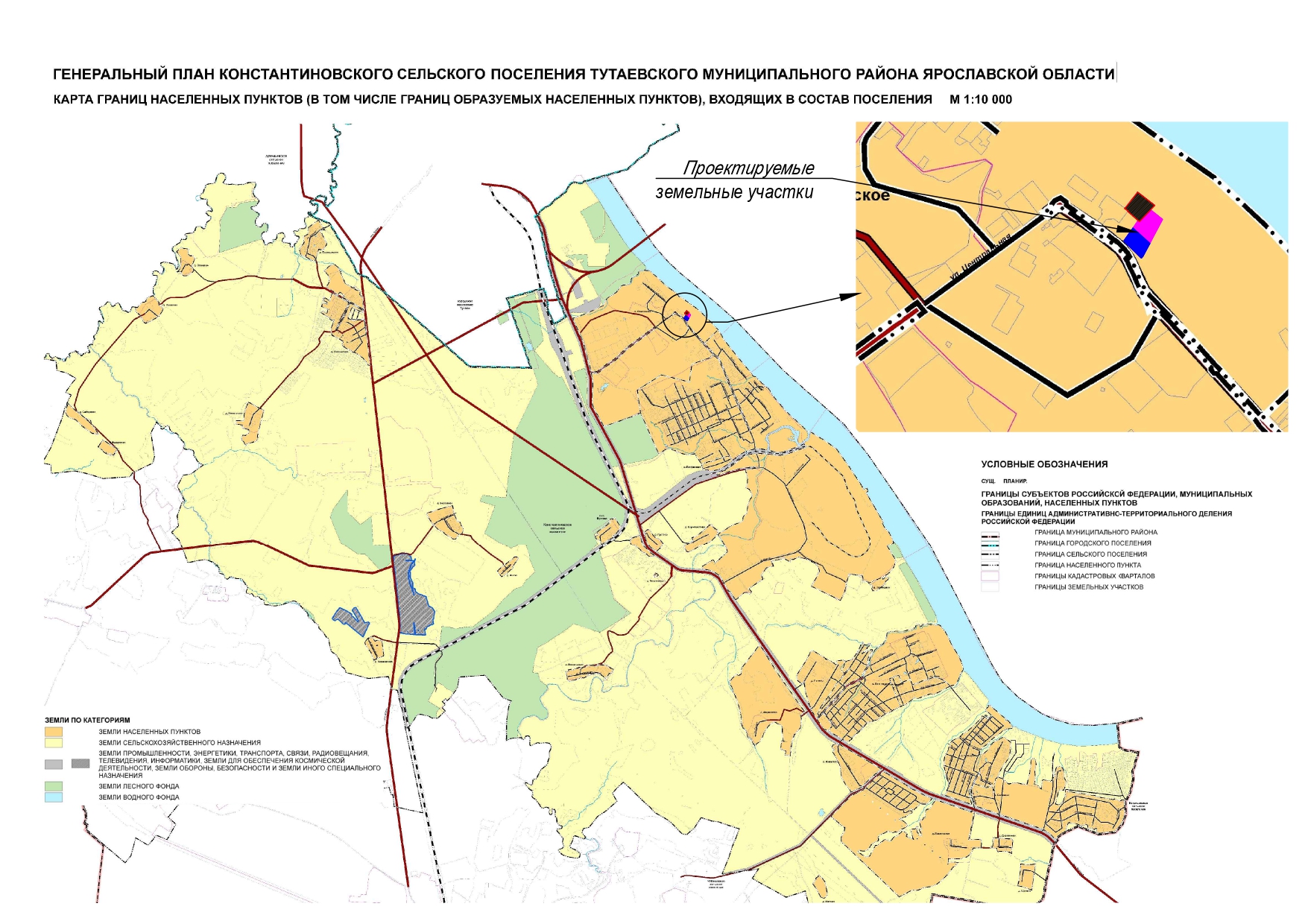 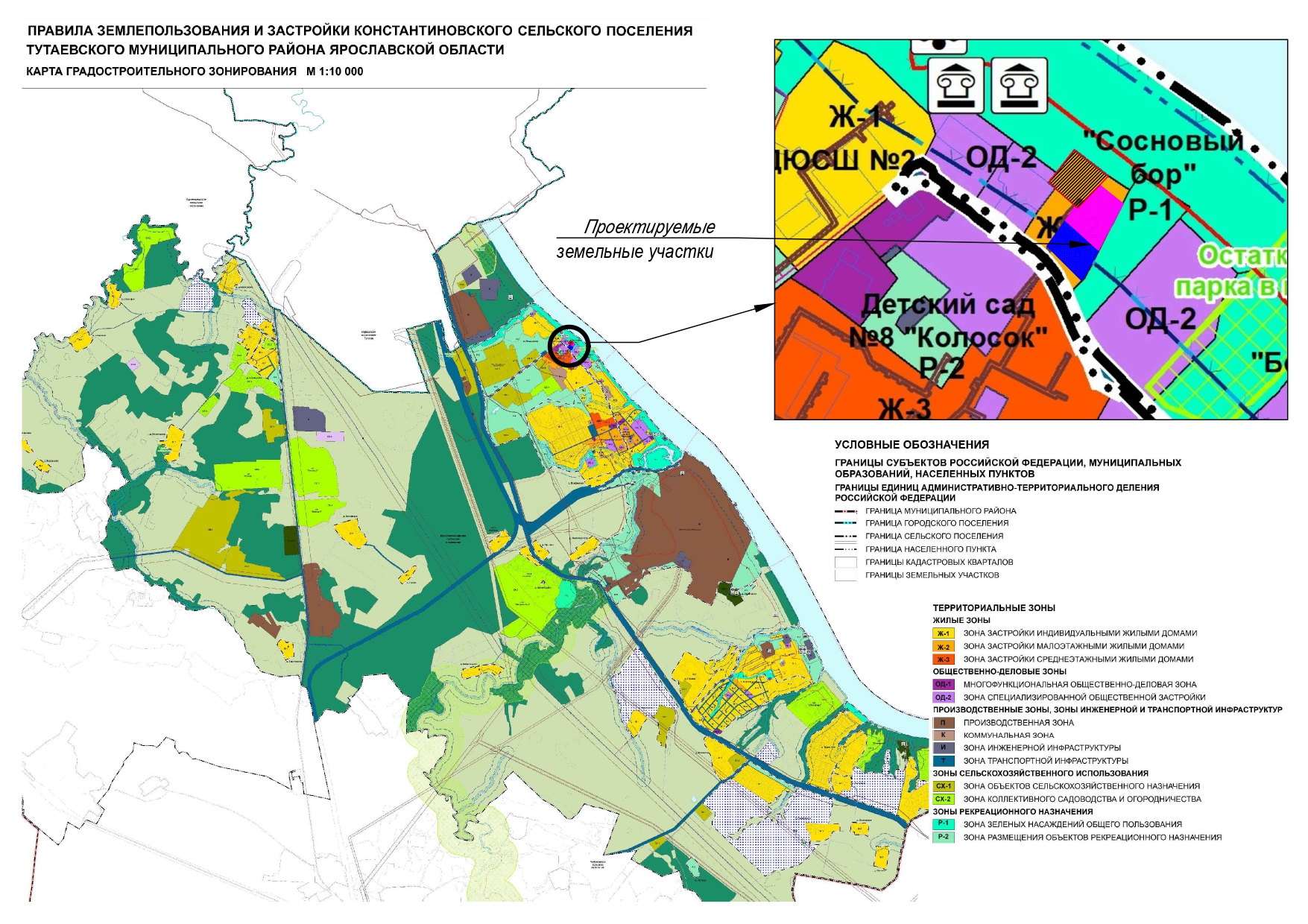 Схема межевания территории многоквартирных жилых домов, расположенных по адресам: Ярославская область, Тутаевский район, поселок Фоминское, улица Центральная, дома 11, 12, 13.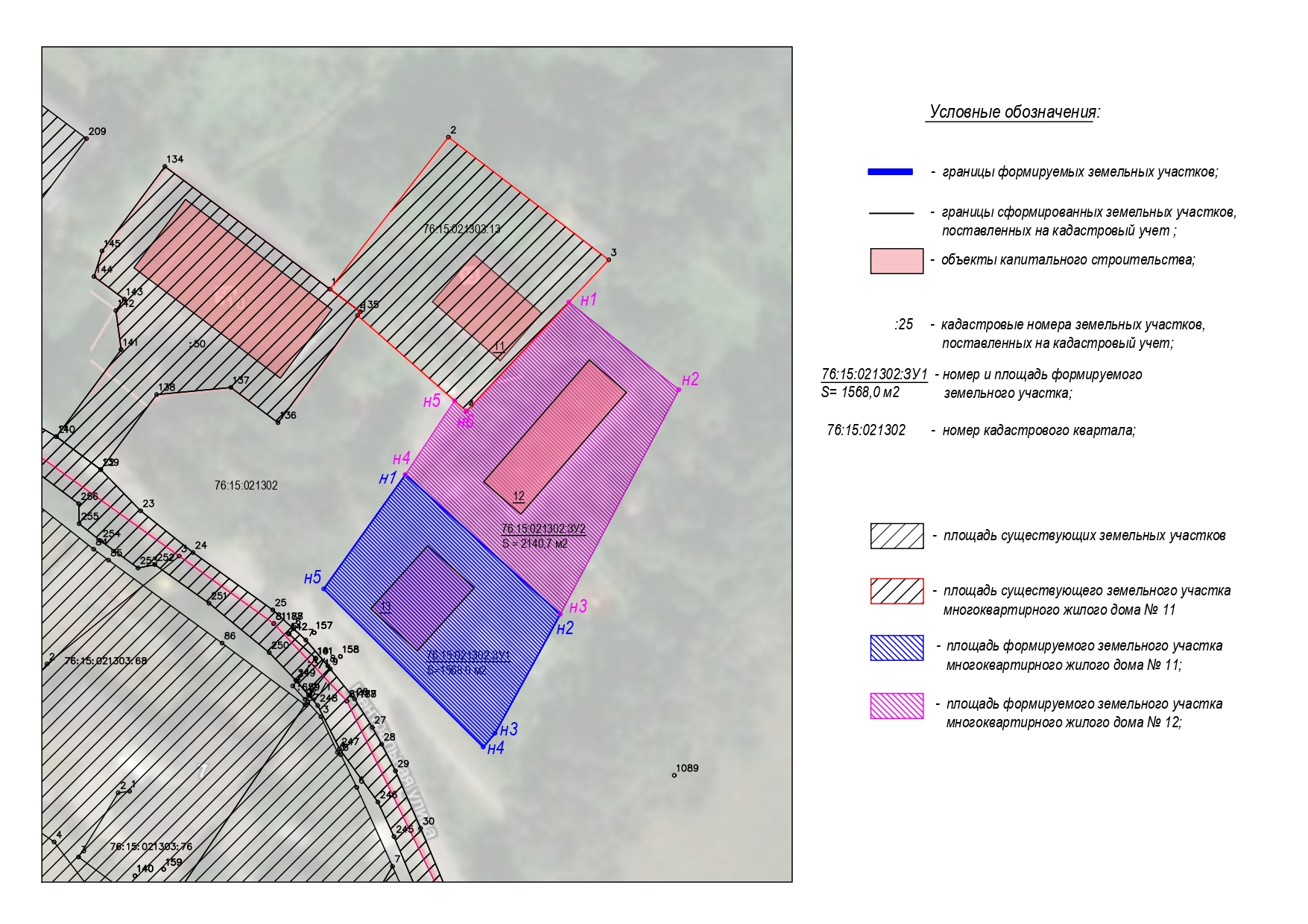 2. Материалы по обоснованию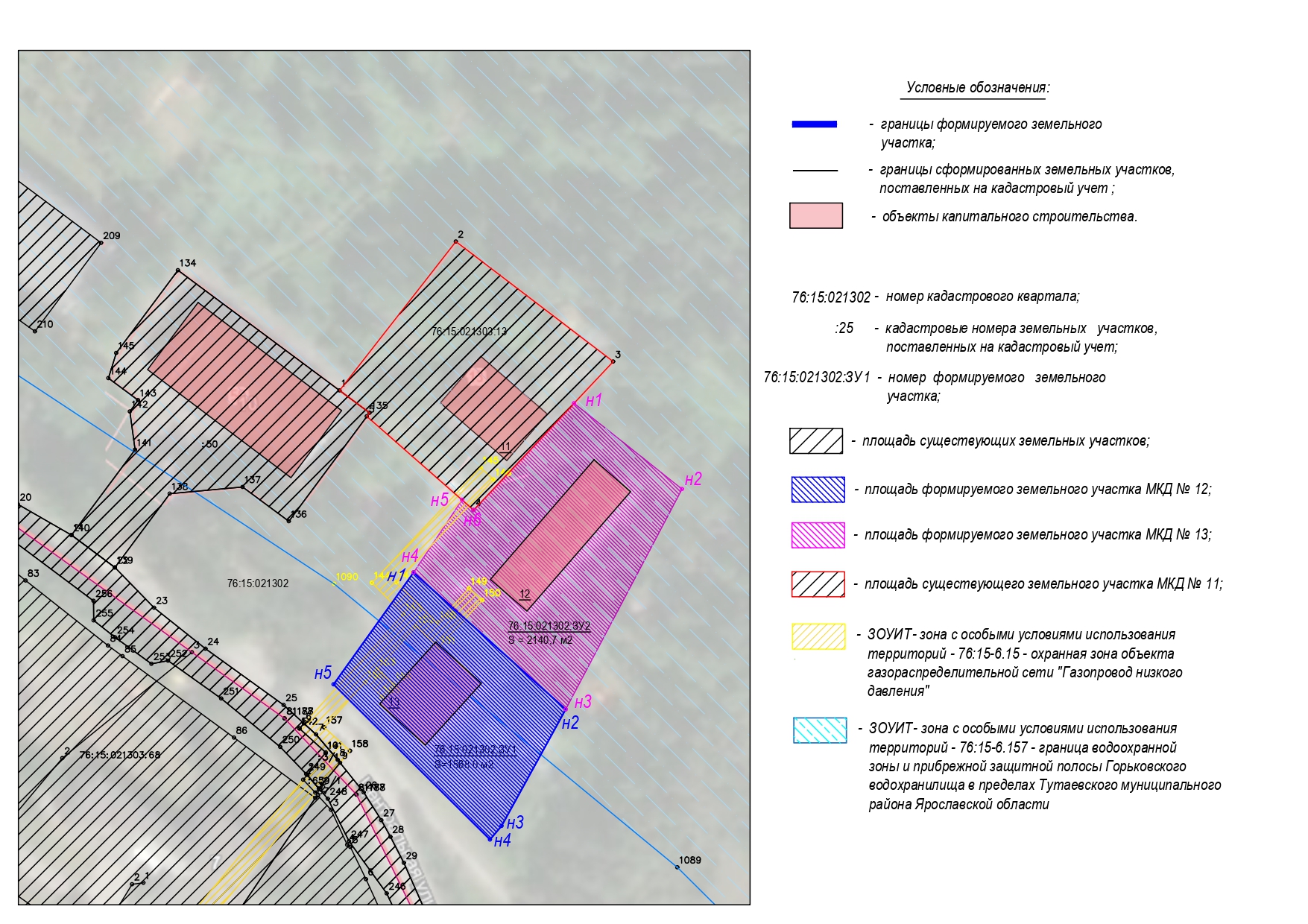 № п/пРазделы проекта межеванияНомера листов1231Основная часть:31.1Общая часть41.1.1Цель разработки проекта межевания41.1.2Результаты работы51.2Описание формирования земельных участков под многоквартирными жилыми домами51.3Исходные данные для подготовки проекта межевания71.4Сведения об образуемых земельных участках и их частях71.5Координаты поворотных точек границ образуемых земельных участков81.6Заключение о соответствии разработанной документации требованиям законодательства о градостроительной деятельности8Схема межевания территории многоквартирных жилых домов согласно Генеральному плану Константиновского сельского поселения9Схема межевания территории многоквартирных жилых домов согласно Правилам землепользования и застройки Константиновского сельского поселения10Схема межевания территории многоквартирных жилых домов, расположенных по адресам: Ярославская область, Тутаевский район, поселок Фоминское, улица Центральная, дома 11, 12, 13112Материалы по обоснованию12Схема межевания территории многоквартирных жилых домов, расположенных по адресам: Ярославская область, Тутаевский район, поселок Фоминское, улица Центральная, дома 11, 12, 1313№ п/пНаименование документаРеквизиты документа1231Правила землепользования и застройки городского Константиновского сельского поселения Тутаевского муниципального района Ярославской области Утвержден решением Муниципального Совета Тутаевского муниципального района Ярославской области от 30.12.2009 №49-г (в редакции от 24.06.2021 г. №121-г)2Генеральный план Константиновского сельского поселения Тутаевского района Ярославской областиУтвержден решением Муниципального Совета ТМР от 30.12.2009 г. №49-г (в редакции решения Муниципального Совета ТМР от 24.06.2021 г. № 120-г);3Карта функциональных зон городского поселения2017 год. Инв. №76/3-164Выписки из ЕГРН об основных характеристиках и зарегистрированных правах на объект недвижимости. Сведения об основных характеристиках объекта недвижимости  Список образуемых земельных участков:Список образуемых земельных участков:Список образуемых земельных участков:Список образуемых земельных участков:Список образуемых земельных участков:Список образуемых земельных участков:Список образуемых земельных участков:Список образуемых земельных участков:№ п/пНомер земельного участкаНомер сущ. кадастрового кварталаПлощадь участка в соответствии с проектом межевания, м2Сведения о правахКатегория земельВид разрешенного использования в соответствии с проектом межеванияМестоположение земельного участка12345678176:15:021302:ЗУ176:15:0213021568,0Сведения отсутствуютЗемли населённых пунктовМалоэтажная жилая застройкаЯрославская область, Тутаевский район, п. Фоминское, ул. Центральная, д. 13276:15:021302:ЗУ276:15:0213022140,7Сведения отсутствуютЗемли населённых пунктовМалоэтажная  жилая застройкаЯрославская область, Тутаевский район, п. Фоминское, ул. Центральная, д. 12№ точкиКоординатыКоординаты№ точкиХYУчасток №1 с к.н. 76:15:021302:ЗУ1Участок №1 с к.н. 76:15:021302:ЗУ1Участок №1 с к.н. 76:15:021302:ЗУ11399473.471311257.832399442.321311292.423399415.771311277.844399412.671311275.215399448.011311239.626399473.471311257.83Участок №2 с к.н. 76:15:021302:ЗУ2Участок №2 с к.н. 76:15:021302:ЗУ2Участок №2 с к.н. 76:15:021302:ЗУ21399511.991311294.342399492.461311318.923399442.321311292.424399473.471311257.835399489.991311268.836399487.661311271.487399511.991311294.34